Short Involvement Plan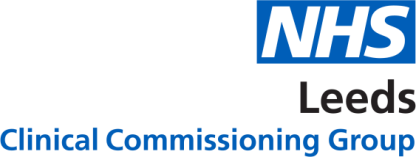 IntroductionThis document provides guidance to CCG staff, GP practices and PPGs about how to involve members of the public and patients when making service changes. These changes might include;Making small scale service changesChanging opening hours at a GP practiceMerging with another practiceClosing a branch surgeryOverarching principlesWhen involving patients or the public you should consider the following principles:You should also consider the gunning principles when planning your involvement: http://www.nhsinvolvement.co.uk/connect-and-create/consultations/the-gunning-principles Short involvement planQ&AWhy do we need to involve the public?We know that involving patients and the public in service change is essential if we are to develop safe, accessible and high quality services. The NHS also has a statutory duty to involve local people in service changes.When should we start planning the involvement?Involvement takes longer than you think. You should start planning your involvement at least 4 weeks before you start the project. This gives you time to do things like; involve your PPG, write a simple involvement plan, organise events, write a survey.How long do we need to engage for?It depends on what you are changing and the impact it will have on patients. Think like a patient; how would you feel if this change happened to your service? We would advise involving for a minimum of two weeks. For more controversial changes you might want to involve for 4-6 weeks.When and how should I involve my PPG?GP practices should inform their PPG as soon as possible. Your PPG should be informed before you approach the CCG about the change. You can involve your PPG in different ways such as:Involving the PPG in developing your involvement planIncluding a PPG representative on the steering groupAsking PPG members to promote the involvement with their local networksCoproducing patient literature about the change with your PPGAsking PPG members to support involvement events and activitiesWho should we involve?You should involve anyone affected by the change, this will include all registered patients and also staff. The involvement should be accessible to all the different communities who use your practice, especially people with protected characteristics such as learning disabilities, sensory impairments and black and minority ethnic groups. Who can support me with the involvement?The involvement team at the CCG can help you with your project, call 0113 8432972 to speak with someone from the team. Local voluntary sector organisations can also help to promote your involvement, this is particularly helpful when involving people with protected characteristics.What questions should we ask patients?It depends on what you are changing and how patients will be affected. In some cases it might be an information giving exercise – informing patients what is changing. Sometimes you might want to ask people their views about the change. Don’t ask questions about things that you cannot or will not change.Further readinghttps://www.england.nhs.uk/participation/resources/involvetoolkits/https://www.england.nhs.uk/wp-content/uploads/2017/05/patient-and-public-participation-guidance.pdfAppendix A – Levels of changeThis is a guide and decisions about the level of change should be done with the support of the CCG involvement and equality teams.Involve your Engagement team and/or PPG (Patient Participation Group)Speak to the involvement team at the earliest opportunity so that you can assess the scale and impact of the change.For changes at a GP practice, the PPG should be involved at the earliest stage and before the proposal is shared with the CCG. The PPG should be kept informed throughout the process.Leave enough time The length of time you need for plan, deliver and report on your involvement will depend on;the scale of the change the impact on members of the public/patients (especially those from ‘seldom heard’ groups) other factors such as political interest.Consider levels of influenceBe clear about what is changing and what people can actually influence.Make the involvement accessible You will need to demonstrate that you have made your involvement accessible to people from different communities.Provide information in alternative formats when requested such as easyread.Use different methods to engage such as drop-ins, paper surveys, online surveys.Feedback ‘you said, we did’Feeding back the findings of the involvement and demonstrating what difference people’s feedback has made is an essential part of the involvement process. You should write a brief report and outline ‘you said, we did’.Title of involvementName of the involvementSpasticity Management ProjectDate shared?Date first shared with involvement team or PPGFebruary 2022What are you changing?Outline exactly what is changingOutline what patients can influenceCurrently patients who need spasticity management appointments, are seen by a Consultant in rehabilitation medicine. Sometimes patients also see an Occupational therapist or a Physiotherapist. We are reviewing how these clinic appointments are run, and one area we are considering changing is for a Physiotherapist with a specialist understanding of spasticity and movement to join the clinic. We are running a 6-month trial to assess if having both a Consultant and a specialist physiotherapist working together in clinic will lead to an improvement in care.   As part of the trial patient feedback is crucial and will help shape the decisions on whether the trial will continue   What is the level of change? See appendix A Level 1/2How will it impact on patients?What difference will people see? (change in location, opening hours, services etc)Do you have any local/national existing evidence? Has it been done somewhere before?How will you consider the impact on seldom heard groups? Patients will be seen in clinic by two health professionals together as opposed to one so should make their experience more efficient and result in fewer appointments.  This is a targeted piece of work with patients who are being seen in clinic.How will you involve your staff?How will staff be engaged in the involvement?At the end of the trial, we will hold a focus group with staff to hear their views and feedback How will you involve patient representatives?Consider including CCG volunteers or members of your PPG on a steering group, involving PPG members in any events etc.Francis Edwards is the CCG volunteer on the project.  He also has lived experience of spasticity issuesWho else do you need to inform?Local councillors, CCG, other local practices.n/aWhat are your timescalesConsider time required for:Writing a plan Planning events/activitiesCarrying out the involvementWriting your reportTrial and engagement start in April 2022 and will end in October 2022Survey has been created and will be used as a guide for 1-1 interviewsStaff focus groups September 2022Report written by November 2022What questions will you ask?What questions will you ask or what information will you share?link here to the survey and the information we will share with patients and carers..\..\2021_spasticity\questions for the spasticity survey_.docfinalx.docxWhat methods will you use to involve?Online surveys, drop-ins, paper surveys.Consider how you will engage with ‘seldom heard’ groups1-1 telephone interview with patients who have been seen in clinic during the trial in real time.  Expecting 2/3 patients a weekHow will you promote your involvement?Twitter, posters, voluntary organisations, Facebook, prescriptions, letters, local media, texts, mjogn/a – clinicians will refer the patients to the engagement team to contact.When will you write your report?Don’t forget to add the report to your websiteInclude ‘you said, we did’ in your report that outlines what you have done in response to people’s feedbackNovember 2022Level 1 – Ongoing developmentA small scale changeAffecting small numbers and/or having low impactThere is good evidence that the change will improve or enhance service provisionA new serviceOften requires an information-giving exercise (2-4 weeks)Level 2 – Minor ChangeA medium scale change Affecting low numbers of people and/or having low impactA new serviceOften requires a small involvement (4-6 weeks)Level 3 – Significant changeA significant service changeAffecting large numbers of people and/or having a significant impact on patient experienceA significant change from the way services are currently providedPotentially controversial with local people or key stakeholdersA service closureLimited information about the impact of the changeRequires a significant involvement (3 months)Level 4 – Major changeA significant service changeAffects majority of the local population and or having a significant impact on patient experienceA significant change from the way services are currently providedHigh risk of controversy with local people or key stakeholdersA service closureLimited information about the impact of the changeRequires a significant involvement/consultation (3 months+)